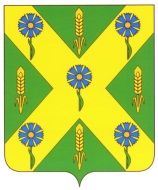 РОССИЙСКАЯ  ФЕДЕРАЦИЯОРЛОВСКАЯ ОБЛАСТЬАДМИНИСТРАЦИЯ НОВОСИЛЬСКОГО РАЙОНАПОСТАНОВЛЕНИЕ24.01.2020 г._									        № _19  г. Новосиль      Об утверждении тарифа В соответствии с Федеральным законом от 6 октября 2003 г. N 131-ФЗ "Об общих принципах организации местного самоуправления в Российской Федерации", Федеральным законом от 13 июля 2015 г. N 220-ФЗ "Об организации регулярных перевозок пассажиров и багажа автомобильным транспортном и городским наземным электрическим транспортом в Российской Федерации и о внесении изменений в отдельные законодательные акты Российской Федерации", ст. 6 Закона Орловской области от 4 декабря 2015 года N 1886-ОЗ "Об отдельных правоотношениях в сфере организации регулярных перевозок пассажиров и багажа автомобильным транспортом и городским наземным электрическим транспортом на территории Орловский области", ст. 11 постановления администрации Новосильского района от 31.12.2015 г. № 388 «Об утверждении Положения об организации регулярных перевозок пассажиров и багажа автомобильным транспортом по муниципальным маршрутам регулярных перевозок в границах района»  администрация Новосильского района         п о с т а н о в л я е т:Утвердить тариф на пассажирские перевозки по муниципальным маршрутам регулярных перевозок в границах Новосильского района с 1 марта 2020 года в сумме 2,45 рублей за 1 пассажиро-километр.Постановление администрации Новосильского района от 29.11.2018 г. № 372 «Об утверждении тарифа на пассажирские перевозки по регулярным внутримуниципальным маршрутам Новосильского района» считать утратившим силу с 1 марта 2020 года.Управлению по организационно-правовой деятельности  опубликовать постановление в газете «Новосильский Вестник»Контроль за исполнением настоящего постановления возложить на первого заместителя главы администрации Новосильского района Трусова Ю.В.Глава Новосильского района                                            А.И. Шалимов